От «Моцарта шахмат» до бозона Хиггса: мировые шедевры научного киновпервые покажут в Ульяновске и ДимитровградеС 9 по 13 ноября в Ульяновске и Димитровграде впервые пройдет фестиваль актуального научного кино ФАНК. Жителей региона ожидают показы фильмов о науке и технологиях, покорившие зрителей в разных странах мира, а также научные лекции и мастер-классы от популяризаторов науки. ФАНК организован сетью информационных центров по атомной энергии (ИЦАЭ) при поддержке Государственной корпорации по атомной энергии «Росатом».  Уже второй год сеть ИЦАЭ при поддержке Росатома дарит научный фестиваль жителям регионов присутствия атомных предприятий. В том числе и закрытых атомных городов, где сосредоточен главный интеллектуальный потенциал атомной отрасли. В этом году для Ульяновска и Димитровграда ФАНК приготовил специальную программу из 11 лучших российских и зарубежных научных фильмов, а также ярких просветительских мероприятий. Как живется шахматным гениям в современном мире?  Может ли охота за частицей стать делом и страстью всей жизни? Так ли убедительны аргументы противников развития атомной энергетики и где получить информацию, чтобы не позволить манипулировать своим мнением?  Ответы на эти вопросы зрители вместе с экспертами фестиваля будут искать во время обсуждений фильмов, которые, по словам организаторов, не менее важны, чем просмотр самого кино.   «Когда мы подбираем фильмы для фестиваля в том или ином городе, мы стараемся учитывать интерес аудитории в конкретном регионе. Думаю, гостям фестиваля в Ульяновске и Димитровграде точно понравится фильм «Ящик Пандоры», посвященный разным аспектам атомных технологий. При этом у всех фильмов ФАНК есть общая черта — они не претендуют на то, чтобы сообщить какую-то истину в последней инстанции, а скорее ставят вопросы через авторское высказывание», – рассказывает программный директор ФАНКаИрина Белых. Помимо кинопоказов, посетителей фестиваля ждет насыщенная программа просветительских мероприятий: науч-поп лекции по астрофизике, кристаллохимии, микробиологии, интеллектуальное ток-шоу «Разберем на атомы» об ошибках в науке и их последствиях, интерактивный образовательный тренинг «Компас новых профессий», мастер-классыпо робототехнике. Программа ФАНКА разработана с учетом интересов самой широкой аудитории – от школьников и педагогов до родителей с детьми. Полностью погрузиться в мир современных технологий гостям фестиваля помогут эксперты: российские ученые и популяризаторы науки, а также ведущие научные сотрудники АО «ГНЦ НИИАР« (Научно-исследовательский институт атомных реакторов). Среди экспертов ФАНКА: Павел Буткалюк, научный сотрудник «ГНЦ НИИАР», победитель  ScienceSlam с выступлением «Радиация — наш друг или враг?», Александр Прохоров,  научный сотрудник кафедры физики космоса физического факультета МГУ, заместитель директора НИИ ядерной физики МГУ, участник космических экспериментов, Кирилл Святов, кандидат технических наук, декан факультета информационных систем и технологий УлГТУ. Вход на все кинопоказы и лекции бесплатный в обоих городах, однако, вУльяновске необходима предварительная регистрация: https://csff.timepad.ru/event/394367/. Расписание и описание фильмов и лекций на сайте http://fank.myatom.ru/ и на следующих страницах.Подробная информация:Связи со СМИ в Ульяновске и Димитровграде
Анна Михайлова
8 917 611 08 85 / ulyanovsk@myatom.ruОб организаторахФАНК — это кинодвижение, которое уже давно вышло за рамки традиционного фестиваля, привязанного к определенному месту и времени. События ФАНК проходят круглый год в самых разных уголках страны. При составлении программы особое внимание уделяется социальному значению той или иной научной проблемы. В программу вошли фильмы, которые вовлекают зрителя в диалог, заставляют задуматься и сформировать собственное отношение к научному явлению.  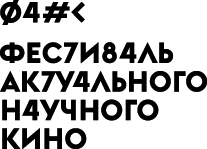 Расписание и описание фильмов и лекций на следующих страницах.Расписание показови лекций в УльяновскеКинотеатр «Художественный», ул. Гончарова, 24:9 ноября 18:00 — «Машина сновидений» (MachineofHumanDreams), режиссер Рэй Коэн;10 ноября 18:00 — «Ящик Пандоры» (Pandora’sPromise), режиссер Роберт Стоун;11 ноября 18:00 — «В ожидании волн и частиц», режиссер Дмитрий Завильгельский.Креативное пространство «Квартал», ул.Ленина, 78:12 ноября 16:00 — ток-шоу «Разберем на атомы: научные ошибки»; Участники: Павел Буткалюк, научный сотрудник «ГНЦ НИИАР», победитель  ScienceSlam с выступлением «Радиация — наш друг или враг?», Илья Сережкин, аспирант биологического факультета МГУ, сотрудник лаборатории микробной биотехнологии, Александр Прохоров, научный сотрудник кафедры физики космоса физического факультета МГУ, заместитель директора НИИ ядерной физики МГУ, участник космических экспериментов. Модератор: Вадим Полюга, руководитель проекта «Сибирский инжиниринговый инкубатор» («И-Куб»), трекер акселератора ФРИИ12 ноября 18:00 —«Сахар» (ThatSugarFilm), режиссер ДэймонГамо.13 ноября 16:00— Лекция программного директора ФАНК Ирины Белых «Научное кино: история развития жанра»13 ноября 18:00 — «Вермеер Тима» (Tim’sVermeer), режиссер Теллер.Ульяновский государственный технический университет, ул. Северный Венец, 32: 9 ноября 13:10 — «Машина сновидений» (MachineofHumanDreams), режиссер Рэй Коэн; 9 ноября 14:50 — «Дом. История путешествий» (Home), режиссер Ян Артюс-Бертран; 10 ноября 13:10 — Лекция «Эпоха умных машин» Кирилла Святова,кандидата технических наук, декана факультета информационных систем и технологий УлГТУ; 10 ноября 14:50 — Лекция «Я один, а их миллиарды» Ильи Сережкина, аспиранта биологического факультета МГУ, сотрудника лаборатории микробной биотехнологии;11 ноября 13:10 — Лекция «Космические лучи. 100 лет спустя» Александра Прохорова, научного сотрудника кафедры физики космоса физического факультета МГУ, заместителя директора НИИ ядерной физики МГУ, участника космических экспериментов; 11 ноября 14:50 — «Ящик Пандоры» (Pandora’sPromise), режиссер Роберт Стоун.Ульяновский Областной Дворец творчества детей и молодежи, ул. Минаева, 50: 9 ноября 11:30 — Лекция «Что такое кристаллохимия?»Якова Медведкова, кандидата химических наук, инженера-исследователя в научной группе кафедры неорганической химии Самарского университета; 9 ноября 13:10 — «Тайный мир веществ» (TheSecretLifeofMaterials), режиссер ПаносРаптис; 10 ноября 11:30 — Тренинг-игра «Компас новых профессий». Модератор: ВадимПолюга, руководитель проекта «Сибирский инжиниринговый инкубатор» («И-Куб»), трекера акселератора ФРИИ;10 ноября 13:10 — Лекция «Прогулки в саду граблей: как создать свое будущее и не сжечь пять лет впустую» ВадимаПолюга, руководителя проекта «Сибирский инжиниринговый инкубатор» («И-Куб»), трекера акселератора ФРИИ;11 ноября 11:30 — Мастер-класс для детей «Фабрика роботов»; Ведущий: Василий Журавский, руководитель лаборатории FutureLab11 ноября 13:10 — Лекция «Микробная биотехнология — как это работает» Ильи Сережкина, аспиранта биологического факультета МГУ, сотрудника лаборатории микробной биотехнологии12 ноября 14:00 — «Магнус» (Magnus), режиссер Бенджамин РиРасписание показов и лекций в ДимитровградеНКЦ им.Славского, пр. Димитрова, 12:10 ноября 18:00 — «В ожидании волн и частиц», режиссер Дмитрий Завильгельский;11 ноября 18:00 — «За гранью дисциплин»(Interdisciplinary), режиссеры Пол Магуайер, Александр Каганский12 ноября 17:00 — «Дом. История путешествий» (Home), режиссер Ян Артюс-Бертран.Димитровградский инженерно-технологический институт — филиал НИЯУ МИФИ, ул. Куйбышева, 300:10 ноября 13:10 — «Страсти по частицам» (ParticleFever), режиссер Марк Левинсон;11 ноября 13:10 — «Ящик Пандоры» (Pandora’sPromise), режиссер Роберт Стоун.Гимназия №13, ул. Славского, 1110 ноября 13:10 — Лекция «Что такое кристаллохимия?»Якова Медведкова, кандидата химических наук, инженера-исследователя в научной группе кафедры неорганической химии Самарского университета;10 ноября 14:50 —«Тайный мир веществ» (TheSecretLifeofMaterials), режиссер ПаносРаптис;11 ноября 13:10 — Тренинг-игра «Компас новых профессий». Модератор: Вадим Полюга, руководителя проекта «Сибирский инжиниринговый инкубатор» («И-Куб»), трекера акселератора ФРИИ;11 ноября 14:50 — Лекция «Прогулки в саду граблей: как создать свое будущее и не сжечь пять лет впустую» Вадима Полюга, руководителя проекта «Сибирский инжиниринговый инкубатор» («И-Куб»), трекера акселератора ФРИИ;Дворец книги, ул. Королева, 112 ноября 12:00 — Мастер-класс для детей «Фабрика роботов»; Ведущий: Василий Журавский, руководитель лаборатории FutureLabОписания фильмов и лекций программыСтрасти по частицамРежиссер: Марк Левинсон Cтрана: СШАГод: 2013Продолжительность: 80 минутПредставьте, что вы могли бы увидеть, как Эдисон зажег первую лампочку или как Франклин впервые получил электричество. Впервые фильм дает зрителям возможность наблюдать за тем, что делают самые выдающиеся ученые нашего времени, и как совершаются великие научные открытия. Авторы фильма «Страсти по частицам» показывают работу шести блестящих ученых над Большим адроннымколлайдером и запуск самого крупного и дорогого эксперимента в истории планеты. По мере того, как они пытаются разгадать загадки Вселенной, 10 000 учёных и инженеров из 100 стран объединяют усилия во имя достижения одной цели — воссоздания большого взрыва. Их задача — найти Бозон Хиггса и понять, что стоит в основе мироздания. При том наши герои ставят еще более сложный и глубокий вопрос: достигли ли мы предела в понимании нашего существования?Расписание:Димитровград, 10 ноября 13:10, Димитровградский инженерно-технологический институт — филиал НИЯУ МИФИ, ул. Куйбышева, 300ДОМ. история путешествияРежиссер: ЯнАртюс-Бертран  Cтрана: ФранцияГод: 2009Продолжительность: 113 минутФильм демонстрирует нам красоту планеты и последствия разрушений, нанесенных деятельностью человека. Незаживающие шрамы, нанесенные Земле промышленными производствами, последствия войн, экологических катастроф, раскрывают зрителю реальную ситуацию на планете.Расписание:Ульяновск, 9 ноября 14:50, УлГТУ, ул. Северный Венец, 32Димитровград, 12 ноября 17:00, НКЦ им.Славского, пр. Димитрова, 12«Машина сновидений»Режиссер: Рэй КоэнCтрана: ИзраильГод: 2016Бен Гертцель известен во всем мире как один из ведущих экспертов в области искусственного интеллекта. Вместе со своей разношёрстной командой он пытается создать робота с глобальным разумом. Однако не всё идёт так гладко — в прошлом у Бена уже случались провалы, а бывшие коллеги стали конкурентами и теперь дышат ему в спину.Расписание:Ульяновск, 9 ноября 18:00, Кинотеатр «Художественный», ул. Гончарова, 24 Ульяновск, 9 ноября 13:10, УлГТУ, ул. Северный Венец, 32В ОЖИДАНИИ ВОЛН И ЧАСТИЦРежиссер: Дмитрий ЗавильгельскийCтрана: РоссияГод: 2015Продолжительность: 80 минутТри физика в поисках «Святого Грааля», каждый — своего. Один надеется обнаружить гравитационные волны, другой — аксионы, третий ищет магнитные монополи. Каждое из этих явлений предсказано теоретиками, но никто не знает наверняка существуют ли они в природе.Расписание:Ульяновск, 11 ноября 18:00, Кинотеатр «Художественный», ул. Гончарова, 24Димитровград, 10 ноября 18:00, НКЦ им.Славского, пр. Димитрова, 12ВеРМЕЕР ТИМАРежиссер:ТеллерCтрана: СШАГод: 2013Продолжительность: 80 минутИзобретатель из Техаса Тим Дженсон пытается разгадать одну из интереснейших загадок истории искусств: как художник Ян Вермеер мог создавать настолько реалистичные полотна. Его исследование и открытие, которое он делает, выглядят абсолютной фантастикой. В поисках ответа на свои вопросы Дженсон объезжает Голландию, где Вермеер создавал свои шедевры, путешествует по Северному побережью Йоркшира, встречается с художником Дэвидом Хокни и отправляется в Букингемский дворец, где хранятся работы мастера.Расписание: Ульяновск, 13 ноября 18:00, Креативное пространство «Квартал», ул.Ленина, 78ЯЩИК ПАНДОРЫРежиссер: Роберт СтоунCтрана: СШАГод: 2013Продолжительность: 89 минутИспытания атомной бомбы и трагедии на АЭС привели к тому, что атомная энергия стала синонимом глобальной катастрофы. Но что если это мнение ошибочное? Фильм Pandora'sPromice, ставит вопрос — возможно ли, что технология, которая выглядит наиболее опасной из всех существующих, на самом деле может спасти нашу планету от климатической катастрофы и дать количество энергии, которого будет достаточно, чтобы помочь миллионам людей выбраться из условий нищеты.Расписание: Ульяновск, 10 ноября 18:00, Кинотеатр «Художественный», ул. Гончарова, 24Ульяновск, 11 ноября 14:50, УлГТУ, ул. Северный Венец, 32Димитровград, 11 ноября 13:10, Димитровградский инженерно-технологический институт — филиал НИЯУ МИФИ, ул. Куйбышева, 300ЗА ГРАНЬЮ ДИСЦИПЛИНРежиссер: Пол Магуайер, Александр КаганскийCтрана: Великобритания, РоссияГод: 2016Продолжительность: 61 минутаГруппа ученых в Эдинбургском университете работает над проектом, посвящённым слиянию нескольких наук. Их цель — приумножить знания и открыть новые грани науки через обмен исследовательским опытом и объединение усилий специалистов из разных областей. В проекте участвуют химики, нейробиологи, физики и множество других специалистов. Они рассказывают о своих экспериментах и разработках, анализируют материю на уровне наночастиц и сопоставляют полученные данные.Расписание:Димитровград, 11 ноября 18:00, НКЦ им.Славского, пр. Димитрова, 12САХАРРежиссер:ДэймонГамоCтрана: АвстралияГод: 2014Продолжительность: 90 минутКакой эффект оказывает сахар на наше здоровье? Чтобы разобраться в противоречивых мнениях учёных, режиссёр ДэймонГамо решил провести собственное расследование и изменил систему питания на 60 дней. Удивительно, но сахароза скрывается даже в тех продуктах, которые мы привыкли считать полезными: фруктовые коктейли, йогурты, мюсли и другие «лёгкие» продукты…Расписание:Ульяновск, 12ноября 18:00, Креативное пространство «Квартал», ул.Ленина, 78
МАГНУСРежиссер: Бенджамин РиCтрана: НорвегияГод: 2016Продолжительность:91 минутаМагнусКарлсен известен как «Моцарт шахмат». В отличие от большинства великих гроссмейстеров он не только просчитывает и запоминает невероятное количество ходов и комбинаций, но и обладает способностью к спонтанным действиям, импровизации и нестандартным решениям. Его карьера — доказательство того, что в игре есть нечто, что невозможно просчитать.Расписание:Ульяновск, 12 ноября 14:00, Дворец пионеров, ул. Минаева, 50СЕКРЕТНАЯ ЖИЗНЬ МАТЕРИАЛОВРежиссер: ПаносРаптисCтрана: Великобритания, ГрецияГод: 2015Продолжительность: 60 минутОт самого раннего инструмента, сделанного из камня, до замены органов электронными и механическими устройствами, история развития человеческой цивилизации — это история развития материалов. Сегодня мы более чем когда бы то ни было должны использовать их разумно, чтобы решать с их помощью задачи завтрашнего дня.Фильм приглашает нас в путешествие, где мы встретим деятелей науки, изучающих материалы и раскрывающих их скрытые возможности. Расписание:Ульяновск, 9 ноября 13:10, Дворец пионеров, ул. Минаева, 50Димитровград, 10 ноября 14:50, Гимназия №13, ул. Славского, 11ТОК-ШОУ «РАЗБЕРЕМ НА АТОМЫ: НАУЧНЫЕ ОШИБКИ»«Разберем на атомы» — ток-шоу, где трое ученых рассуждают на заданную тему, исходя из своих научных интересов. Тему «Научные ошибки» в Ульяновске обсудят химик, биолог и астрофизик.Участники: Павел Буткалюк, научный сотрудник «ГНЦ НИИАР», победитель  ScienceSlam с выступлением «Радиация — наш друг или враг?», Илья Сережкин, аспирант биологического факультета МГУ, сотрудник лаборатории микробной биотехнологии, Александр Прохоров, научный сотрудник кафедры физики космоса физического факультета МГУ, заместитель директора НИИ ядерной физики МГУ, участник космических экспериментов. Модератор: Вадим Полюга, руководитель проекта «Сибирский инжиниринговый инкубатор» («И-Куб»), трекер акселератора ФРИИРасписание:Ульяновск, 12 ноября 16:00, Креативное пространство «Квартал», ул.Ленина, 78:МАСТЕР-КЛАСС ДЛЯ ДЕТЕЙ «ФАБРИКА РОБОТОВ»Мастер-классы по роботехнике познакомят детей с законами физики и научат применять теоретические знания на практике. На Фабрике роботов каждый может своими руками творить чудеса: из простых трубочек для сока создать шустрых вибропауков и шагающих робособак, или научиться программировать робота, который реагирует на звук, свет и умеет обходить препятствия. Ведущий мастер-классов Василий Журавский, основатель лаборатории FutureLab, преподаватель школы детского технического творчества FutureLabJunior, разработчик электроники (Ульяновск).Расписание:Димитровград, 12 ноября 12:00, Дворец книги, ул. Королева, 1Ульяновск,11 ноября 11:30, Дворец пионеров, ул. Минаева, 50ЛЕКЦИЯ «ЧТО ТАКОЕ КРИСТАЛЛОАЛХИМИЯ?»Как хобби по изучению внешней формы красивых камушков переросло в серьезную науку? Как фундаментальные (никому не нужные?) исследования пригодились через 200 лет после своего проведения? Почему эта наука во многом определит наше будущее? Лекция является предысторией, теоретической базой того, как люди пришли к осознанному материаловедению. Лектор: Яков Медведков, кандидат химических наук, инженер-исследователь в научной группе кафедры неорганической химии Самарского университетаРасписание:Ульяновск,9 ноября 11:30, Дворец пионеров, ул. Минаева, 50Димитровград, 10 ноября 13:10, Гимназия №13, ул. Славского, 11ТРЕНИНГ-ИГРА «КОМПАС НОВЫХ ПРОФЕССИЙ»Это возможность познакомиться с профессиями будущего, в игровой форме узнать, какие специальности будут востребованы через 20 лет, как к ним подготовиться и правильно выбрать ВУЗ. Ведущий: Вадим Полюга, руководитель проекта «Сибирский инжиниринговый инкубатор» («И-Куб»), трекер акселератора ФРИИРасписание:Ульяновск,10 ноября 11:30, Дворец пионеров, ул. Минаева, 50Димитровград, 11 ноября 13:10, Гимназия №13, ул. Славского, 11ЛЕКЦИЯ «ПРОГУЛКИ В САДУ ГРАБЛЕЙ: КАК СОЗДАТЬ СВОЕ БУДУЩЕЕ И НЕ СЖЕЧЬ ПЯТЬ ЛЕТ ВПУСТУЮ»Профориентационная лекция для школьников «Прогулки в саду граблей: как создать свое будущее и не сжечь пять лет впустую» — это возможность познакомиться с профессиями будущего, в игровой форме узнать, какие специальности будут востребованы через 20 лет, как к ним подготовиться и правильно выбрать ВУЗ. Лектор: Вадим Полюга, руководитель проекта «Сибирский инжиниринговый инкубатор» («И-Куб»), трекер акселератора ФРИИРасписание:Ульяновск,10 ноября 13:10, Дворец пионеров, ул. Минаева, 50Димитровград, 11 ноября 14:50, Гимназия №13, ул. Славского, 11ЛЕКЦИЯ «ЭПОХА УМНЫХ МАШИН»Лектор: Кирилл Святов, кандидат технических наук, декан факультета информационных систем и технологий УлГТУРасписание:Ульяновск,10 ноября 13:10, УлГТУ, ул. Северный Венец, 32ЛЕКЦИЯ «Я ОДИН, А ИХ МИЛЛИАРДЫ»Мир вокруг нас населяет немыслимое число видов микроорганизмов, даже в нашем теле по разным подсчетам их от нескольких сотен до тысяч видов, а микробных клеток в сотни раз больше, чем человеческих. Попробуем разобраться в том, какие функции они выполняют, зачем нужны и как могут влиять на наше самочувствие и даже принятие решений! Лектор: Илья Сережкин, аспирант биологического факультета МГУ, сотрудник лаборатории микробной биотехнологииРасписание:Ульяновск,10 ноября 14:50, УлГТУ, ул. Северный Венец, 32ЛЕКЦИЯ «МИКРОБНАЯ БИОЛОГИЯ — КАК ЭТО РАБОТАЕТ»Еще пару тысячелетий назад человек научился получать с помощью микроорганизмов различные продукты питания. Однако тогда он и не догадывался, что все они - результат работы микробов. Где и как сегодня используются микроорганизмы в биотехнологии? Поговорим о том, как получить электрический ток с помощью микробов, находить и добывать нефть и даже о том, зачем они могут пригодиться в космосе! Лектор: Илья Сережкин, аспирант биологического факультета МГУ, сотрудник лаборатории микробной биотехнологииРасписание:Ульяновск,11 ноября 13:10, Дворец пионеров, ул. Минаева, 50ЛЕКЦИЯ «КОСМИЧЕСКИЕ ЛУЧИ. 100 ЛЕТ СПУСТЯ»Подробный исторический экскурс об открытии космических лучей,рассказ о "блуждании" научной идеи, неожиданных поворотах судьбы и, конечно же, триумфе последующих открытий. Несмотря на то, что существование космического излучения было открыто более 100 лет назад, оно до сих пор ставит фундаментальные по своей сути вопросы перед физиками различных направлений: от возможных отклонений от Стандартной модели, которые проверяются на Большом адронномколлайдере, до детального описания процессов в самых экстремальных космических событиях. Лектор: Александр Прохоров,  научный сотрудник кафедры физики космоса физического факультета МГУ, заместитель директора НИИ ядерной физики МГУ, участник космических экспериментовРасписание:Ульяновск,11 ноября 13:10, УлГТУ, ул. Северный Венец, 32ЛЕКЦИЯ «НАУЧНОЕ КИНО: ИСТОРИЯ РАЗВИТИЯ ЖАНРА»Что мы знаем о научном кино и часто ли его смотрим? А ведь в мире каждый год появляются десятки потрясающих и сотни интересных фильмов, позволяющих лучше понять науку и ученых, природу и мир вокруг нас. На лекции слушатели узнают, как зарождалось документальное научное кино, кто снимал первые научные фильмы в разных странах, как развивается научное кино сегодня, где можно увидеть лучшие фильмы о науке и почему их так редко показывают. Лектор: Ирина Белых, программный директор ФАНКРасписание:Ульяновск,13 ноября 16:00, Креативное пространство «Квартал», ул.Ленина, 78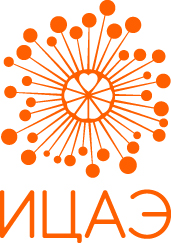 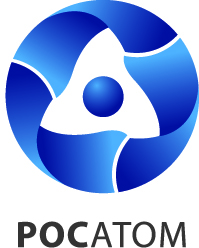 Сеть информационных центров по атомной энергии — уникальная коммуникативная платформа для школьников, их родителей, студентов и педагогов. Основные задачи центров — просвещение в области атомной энергетики, популяризация науки и инноваций. Сегодня информационные центры успешно работают в 17 регионах РФ (Москве, Санкт-Петербурге, Смоленске, Воронеже, Владимире, Нижнем Новгороде, Ростове-на-Дону, Петропавловске-Камчатском, Мурманске, Новосибирске, Ульяновске, Красноярске, Томске, Челябинске, Калининграде, Саратове, Екатеринбурге), а также во Вьетнаме, Турции, Бангладеш и Белоруссии. За 6 лет работы сети информационные центры посетило более 1,3 миллиона человек.Государственная корпорация по атомной энергии «Росатом» объединяет около 400 предприятий и научных организаций, в числе которых все гражданские компании атомной отрасли России, предприятия ядерного оружейного комплекса, научно-исследовательские организации и единственный в мире атомный ледокольный флот.